7.1:  I can calculate the unit rate.7.1:  I can calculate the unit rate.7.1:  I can calculate the unit rate.1.  2.  2.  3.4.  4.  7.1:  I can simplify complex fractions.7.1:  I can simplify complex fractions.7.1:  I can simplify complex fractions.5.  5.  6.  7.  7.  8.  Score:__________________%Score:__________________%7.2  I can find equivalent rates by conversion.7.2  I can find equivalent rates by conversion.1.  1.  2.  2.  3.  3.  4.  4.  Score:_________________%7.3  I can state whether the ratios for a proportion.7.3  I can state whether the ratios for a proportion.1.  2.  3.  4.  7.3  I can solve proportions using cross products.7.3  I can solve proportions using cross products.5.  6.  7.  8.  Score:________________%7.4 I can use a table to find the constant of proportionality.7.4 I can use a table to find the constant of proportionality.1.  Each pound of green beans costs: Equation:1.  Each pound of green beans costs: Equation:2.  Each unicorn costs:Equation:2.  Each unicorn costs:Equation:3.  Each candle costs:Equation:3.  Each candle costs:Equation:4.  For every M&M in the bag, there are_______ green M&Ms:Equation:4.  For every M&M in the bag, there are_______ green M&Ms:Equation:7.4 I can use a table to determine if a relationship varies directly.7.4 I can use a table to determine if a relationship varies directly.State whether the table represents a proportional relationship.State whether the table represents a proportional relationship.5.6.Score:______________%7.5  I can find the constant of proportionality and use it to write an equation.7.5  I can find the constant of proportionality and use it to write an equation.1.  2.  3.  4.  7.5  I can tell whether x and y are related directly.7.5  I can tell whether x and y are related directly.5. 6. 7.  8. Score:__________________%7.6  I can graph solutions to direct variation equations. Write the equation for each line.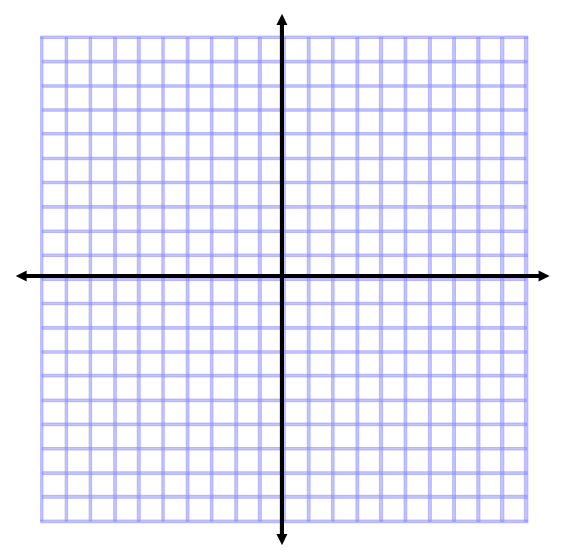 7.7  I can write and solve a proportion and use direct variation to represent real-life problems.7.7  I can write and solve a proportion and use direct variation to represent real-life problems.1.  8 rolls of paper towel cost $14.08.  How many rolls can you buy for $21.121.  8 rolls of paper towel cost $14.08.  How many rolls can you buy for $21.12Proportion:Answer:Constant of Proportionality (k):Direct Variation Equation:2.  Joseph drives 125 miles in 25 hours.  At the same rate, how far will he be able to drive in 6 hours?2.  Joseph drives 125 miles in 25 hours.  At the same rate, how far will he be able to drive in 6 hours?Proportion:Answer:Constant of Proportionality (k):Direct Variation Equation:3.  One hundred people attend a school fundraiser.  The school earns $2500 from ticket sales.  How much money will be raised from ticket sales if 500 people attend next year?3.  One hundred people attend a school fundraiser.  The school earns $2500 from ticket sales.  How much money will be raised from ticket sales if 500 people attend next year?Proportion:Answer:Constant of Proportionality (k):Direct Variation Equation:4. If recycling 2006 pounds of paper saves 17 trees, how many trees are saved when 5000 pounds of paper are recycled?4. If recycling 2006 pounds of paper saves 17 trees, how many trees are saved when 5000 pounds of paper are recycled?Proportion:Answer:Constant of Proportionality (k):Direct Variation Equation:Score:_______________%